Про встановлення належності та оформлення права комунальної власності на об’єкт нерухомого майна – квартира № 70по вул. Білогородська, 144 в м. БояркаКеруючись ст. 25, ст. 26 Закону України «Про місцеве самоврядування в Україні», ст. 27 Закону України «Про державну реєстрацію речових прав на нерухоме майно та їх обтяжень», п. 44 Постанови КМУ «Про державну реєстрацію речових прав на нерухоме майно та їх обтяжень» від 25.12.2015р. № 1127, п. 13 Закону України «Про внесення змін до деяких законодавчих актів України щодо розмежування земель державної та комунальної власності», -БОЯРСЬКА МІСЬКА РАДАВ И Р І Ш И Л А:Визначити належність та право комунальної власності на об’єкт нерухомого майна – квартира № 70  по вул. Білогородська, 144 м. Боярка, загальною площею – 49,7 м2 за територіальною громадою міста Боярка в особі Боярської міської ради.Доручити виконавчому комітету Боярської міської ради здійснити державну реєстрацію права комунальної власності на об’єкт нерухомого майна – квартира № 70  по вул. Білогородська, 144 м. Боярка, загальною площею – 49,7 м2 за територіальною громадою міста Боярка в особі Боярської міської радиКонтроль за виконанням даного рішення покласти на заступника міського голови, згідно з розподілом функціональних обов’язків.Підготовлено:Головний спеціаліст юридичного відділу							Г. С. ПилипчукПогоджено:Заступник міського голови						В. В. МазурецьНачальник юридичного відділу						Л. В. МаруженкоПОЯСНЮВАЛЬНА ЗАПИСКАЗа інформацією КП «БТІ Києво-Святошинського району Київської області лист вх. № 02-9/3446 від 28.11.2018 року, згідно матеріалів інвентаризаційної справи право власності на квартиру № 70 в будинку № 144 по вул. Білогородська в м. Боярка Києво-Святошинського району Київської області не зареєстроване.Відповідно до п. 13 Закону України «Про внесення змін до деяких законодавчих актів України щодо розмежування земель державної та комунальної власності» органам місцевого самоврядування протягом року з дня опублікування цього Закону:забезпечити оформлення комунальними підприємствами, установами, організаціями права постійного користування земельними ділянками, які використовують земельні ділянки комунальної власності без документів, що посвідчують право користування ними;забезпечити визначення будівель, споруд, інших об’єктів нерухомого майна комунальної власності, право власності на які не зареєстровано, та забезпечити здійснення державної реєстрації такого права.Враховуючи вищевикладене та з метою виконання вимог законодавства, прийняття вказаного рішення «Про встановлення належності та оформлення права комунальної власності на об’єкт нерухомого майна квартиру № 70 по вул. Білогородська, 144 в м. Боярка» є доцільним.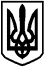 БОЯРСЬКА МІСЬКА РАДАVІІ СКЛИКАННЯ                                                    чергова 53 сесіяРІШЕННЯ № 53/1797від 21 грудня 2018 року                                                              м. БояркаМІСЬКИЙ ГОЛОВА                           О. О. ЗАРУБІНЗгідно з оригіналом:Секретар ради                                                                          О.Г. СКРИННИК